LA PIANURAVERIFICACos’è la pianura ? Quali origini può avere la pianura ? Come si sono formate le pianure alluvionali ? Cos’è il paesaggio rurale e il paesaggio urbano ? Perché la pianura è il luogo ideale per l’agricoltura ? Cosa si coltiva in pianura ? Quali industrie sono presenti in pianura ? Quali animali vengono allevati in pianura ? Cosa sono le vie di comunicazione? La pianura è l’ambiente adatto per la costruzione delle vie di comunicazione ? Leggi con attenzione le seguenti frasi e scrivi vero o falso La pianura ha sempre avuto l’aspetto che ha oggi.  Vero   Falso   L’uomo, nel corso dei secoli, ha notevolmente modificato l’ambiente della pianura.     Vero   Falso   La pianura è l’ambiente più favorevole alla vita dell’uomo  Vero   Falso   In campagna c’è soltanto il paesaggio urbano     Vero   FalsoLa città è la zona industriale costituiscono il paesaggio rurale  Vero   Falso Le zone industriali si trovano di solito nelle periferie delle città     Vero   Falso I campi coltivati si trovano nelle zone industriali    Vero   Falso La pianura è un luogo favorevole all’agricoltura per l’abbondanza di acqua e il terreno pianeggiante  Vero   FalsoL’uomo ha bonificato le pianure significa che ha prosciugato le zone paludose         Vero   FalsoLe industrie chimiche producono medicinali, mangimi, concimi, fertilizzanti e cosmetici  Vero   FalsoIn pianura si allevano solo ovini e caprini  Vero   FalsoLe industrie alimentari trasformano i prodotti dell’agricoltura e dell’allevamento      Vero   FalsoLe pianure di sollevamento si sono formate a causa di forte spinte provenienti dall’interno della terra che hanno fatto sollevare il fondale marino   Vero   FalsoLe pianure alluvionali sono particolarmente fertili  Vero   FalsoCollega 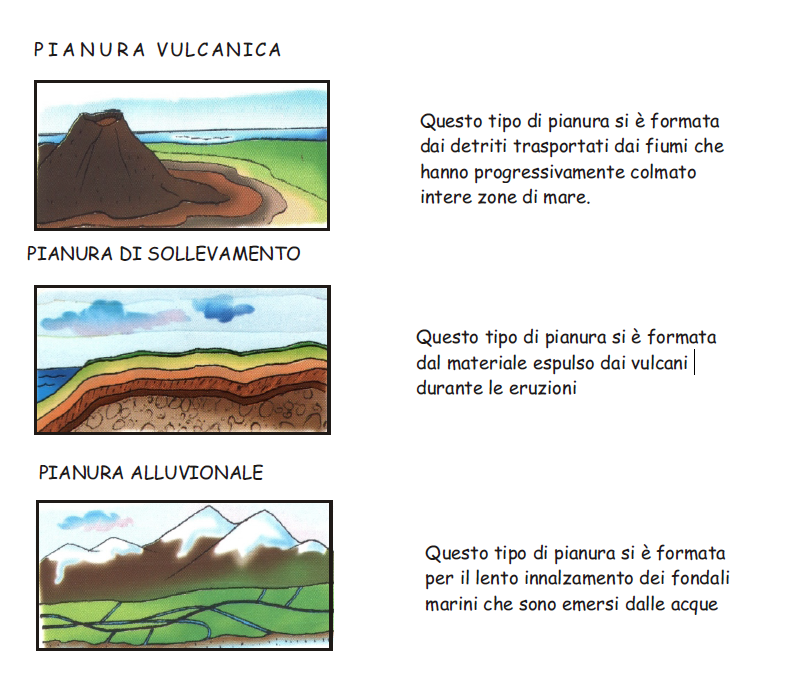 Collega 